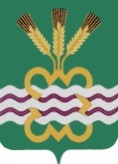 РОССИЙСКАЯ ФЕДЕРАЦИЯСВЕРДЛОВСКАЯ ОБЛАСТЬДУМА КАМЕНСКОГО ГОРОДСКОГО ОКРУГА СЕДЬМОЙ СОЗЫВСемнадцатое заседание РЕШЕНИЕ №171            от 22 декабря 2022 годаО внесении изменений в Решение Думы Каменского городского округаот 23 декабря 2021 года № 33 «Об утверждении Положения о Контрольном органе Каменского городского округа»        Руководствуясь Уставом Каменского городского округа, Дума Каменского городского округаР Е Ш И Л А:        1. Внести в Решение Думы Каменского городского округа от 23 декабря 2021 года № 33 «Об утверждении Положения о Контрольном органе Каменского городского округа» (далее – Решение Думы) следующие изменения: 1.1. Абзац 3 пункта 2 Решения Думы изложить в следующей редакции «-Решение Думы Каменского городского округа от 28.03.2013 года № 101 «О внесении изменений в Положение «О Контрольном органе Каменского городского округа», утвержденное Решением Думы Каменского городского округа от 02.11.2011 № 439»;».2. Внести в Положение о Контрольном органе Каменского городского округа, утвержденное Решением Думы Каменского городского округа от 23.12.2021 № 33 (далее – Положение) следующие изменения:2.1. В пункте 1.1. Положения исключить слова «(далее – Контрольный орган, Контрольный орган городского округа)».2.2. По тексту Положения слова «Контрольного органа городского округа» заменить словами «Контрольного органа Каменского городского округа», слова «Контрольном органе городского округа» заменить словами «Контрольном органе Каменского городского округа», слова «Контрольного органа» заменить словами «Контрольного органа Каменского городского округа», слова «Контрольному органу» заменить словами «Контрольному органу Каменского городского округа», слова «Контрольный орган» заменить словами «Контрольный орган Каменского городского округа».          2.3. Пункт 4.4. Положения изложить в следующей редакции «4.4. Права, обязанности и ответственность инспекторов Контрольного органа Каменского городского округа определяются законодательством Российской Федерации и Свердловской области о муниципальной службе, Федеральным законом от 7 февраля 2011 года № 6-ФЗ «Об общих принципах организации деятельности контрольно-счетных органов субъектов Российской Федерации и муниципальных образований».».2.4. В пункте 5.6. Положения слова «расходах и обязательствах имущественного характера» заменить словами «расходах, об имуществе и обязательствах имущественного характера».        2.5. В пункте 6.1. Положения исключить слова «(далее – председатель)».2.6. В подпункте 3 пункта 6.1. Положения слова «Устава, законов Свердловской области и иных нормативных правовых актов, устава муниципального образования «Каменского городского округа»» заменить словами «Устава Свердловской области, законов Свердловской области и иных нормативных правовых актов Свердловской области, Устава Каменского городского округа».2.7. В подпункте 5 пункта 6.2. Положения слова «наличия оснований, предусмотренных частями 5 и 6 статьи 7» заменить словами «наличия основания, предусмотренного частью 6 статьи 7». 2.8. По тексту Положения слово «председатель» заменить словами «председатель Контрольного органа Каменского городского округа», слово «председателя» заменить словами «председателя Контрольного органа Каменского городского округа», слова «председателя Контрольного органа городского округа» заменить словами «председателя Контрольного органа Каменского городского округа».2.9. По тексту Положения слово «инспектора» заменить словами «инспектора Контрольного органа Каменского городского округа», слова «инспектора Контрольного органа» заменить словами «инспектора Контрольного органа Каменского городского округа», слова «Инспекторы Контрольного органа городского округа» заменить словами «Инспекторы Контрольного органа Каменского городского округа».2.10. По тексту Положения слова «Думы городского округа» заменить словами «Думы Каменского городского округа», слово «Думы» заменить словами «Думы Каменского городского округа».2.11. В подпунктах 6, 7, 9 пункта 8.1. Положения слова «местного бюджета» заменить словами «бюджета Каменского городского округа».2.12. В подпункте 13 пункта 8.1. Положения слово «уставом» заменить словами «Уставом Каменского городского округа».2.13. В пункте 8.2. Положения слова «финансовый контроль» заменить словами «муниципальный финансовый контроль».2.14. Пункт 12 Положения изложить в новой редакции: «Регламент Контрольного органа Каменского городского округа определяет:- порядок ведения дел, подготовки, проведения и оформления результатов контрольных и экспертно-аналитических мероприятий Контрольного органа Каменского городского округа;-иные внутренние вопросы деятельности Контрольного органа Каменского городского округа.»2.15. В пункте 15.2. Положения слова «пунктом 2 части 1 настоящей статьи» заменить словами «подпунктом 2 пункта 15.1 настоящего Положения». 2.16. В пункте 15.6 Положения слова ««О контроле за соответствием расходов лиц, замещающих государственные должности, и иных лиц их доходам2,» заменить словами ««О контроле за соответствием расходов лиц, замещающих государственные должности, и иных лиц их доходам»,».2.17. Пункт 15.6. Положения в редакции «Должностные лица Контрольного органа Каменского городского округа несут ответственность в соответствии с законодательством Российской Федерации за достоверность и объективность результатов проводимых ими контрольных и экспертно-аналитических мероприятий, а также за разглашение государственной и иной охраняемой законом тайны» считать пунктом 15.7.2.18. Пункта 15.7. Положения считать пунктом 15.8.2.19. В пункте 19.4 Положения после слов «Контрольный орган Каменского городского округа» дополнить словами «и иные органы местного самоуправления Каменского городского округа».3. Настоящее решение вступает в силу с момента его опубликования.4. Опубликовать настоящее Решение в газете «Пламя», разместить в сети Интернет на официальном сайте муниципального образования «Каменский городской округ» и на официальном сайте Думы муниципального образования «Каменский городской округ».5. Контроль исполнения настоящего Решения возложить на постоянный Комитет Думы Каменского городского округа по экономической политике, бюджету и налогам (Т.В. Антропова). Председатель Думы Каменского городского округа                         Г.Т. Лисицина Глава Каменского городского округа                                                 С.А. Белоусов